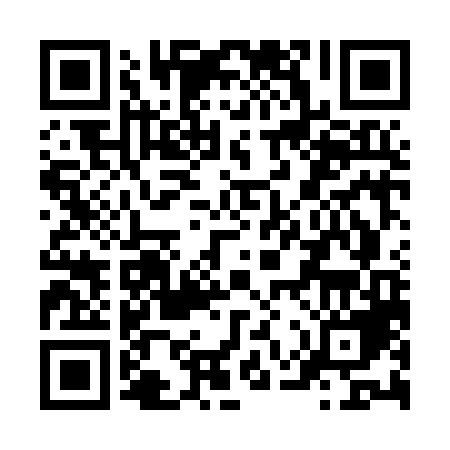 Prayer times for Oberweckerstell, GermanyWed 1 May 2024 - Fri 31 May 2024High Latitude Method: Angle Based RulePrayer Calculation Method: Muslim World LeagueAsar Calculation Method: ShafiPrayer times provided by https://www.salahtimes.comDateDayFajrSunriseDhuhrAsrMaghribIsha1Wed3:476:001:185:188:3610:402Thu3:455:581:185:188:3810:423Fri3:425:571:175:198:3910:454Sat3:395:551:175:208:4010:475Sun3:365:541:175:208:4210:506Mon3:335:521:175:218:4310:527Tue3:315:501:175:218:4510:558Wed3:285:491:175:228:4610:579Thu3:255:471:175:228:4711:0010Fri3:225:461:175:238:4911:0211Sat3:195:451:175:238:5011:0512Sun3:165:431:175:248:5211:0713Mon3:135:421:175:248:5311:1014Tue3:105:401:175:258:5411:1315Wed3:085:391:175:258:5611:1516Thu3:055:381:175:268:5711:1817Fri3:025:371:175:268:5811:2118Sat3:015:351:175:279:0011:2319Sun3:005:341:175:279:0111:2620Mon3:005:331:175:289:0211:2721Tue2:595:321:175:289:0311:2722Wed2:595:311:175:299:0411:2823Thu2:595:301:175:299:0611:2824Fri2:585:291:185:309:0711:2925Sat2:585:281:185:309:0811:3026Sun2:585:271:185:309:0911:3027Mon2:575:261:185:319:1011:3128Tue2:575:251:185:319:1111:3129Wed2:575:241:185:329:1211:3230Thu2:575:241:185:329:1311:3231Fri2:565:231:185:339:1411:33